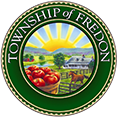 Civic Center ScheduleOpen to the PublicMondayPickleball- 10am-1pm Contact: Carole Zarat 929.456.7754TuesdayPickleball- 10am-1pm Contact: Carole Zarat 929.456.7754Adult Volleyball- 7pm-9pm Contact: Angelo Inglima Njdt@optonline.netWednesdayPickleball- 10am-1pm Contact: Carole Zarat 929.456.7754Evening Pickleball- 5pm-8pm Contact: Mary DeLuca 973.271.6788ThursdayPickleball- 10am-1pm Contact: Carole Zarat 929.456.7754Adult Volleyball- 7pm-9pm Contact: Angelo Inglima Njdt@optonline.netFridayPickleball- 10am-1pm Contact: Carole Zarat 929.456.7754Men’s Basketball- 7pm-9pm Contact: Isiah Brown 973.389.8450SaturdayPickleball- 8am-1pm Contact: Mary DeLuca 973.271.6788SundayMen’s Basketball- 11am-2pm Contact: Isiah Brown 973.389.8450